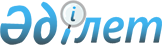 О внесении изменений и дополнений в постановление акимата Акмолинской области от 27 октября 2017 года № А-11/489 "Об утверждении перечня рыбохозяйственных водоемов местного значения"Постановление акимата Акмолинской области от 13 августа 2020 года № А-8/397. Зарегистрировано Департаментом юстиции Акмолинской области 14 августа 2020 года № 7986
      В соответствии с законами Республики Казахстан от 23 января 2001 года "О местном государственном управлении и самоуправлении в Республике Казахстан", от 9 июля 2004 года "Об охране, воспроизводстве и использовании животного мира", акимат Акмолинской области ПОСТАНОВЛЯЕТ:
      1. Внести в постановление акимата Акмолинской области "Об утверждении перечня рыбохозяйственных водоемов местного значения" от 27 октября 2017 года № А-11/489 (зарегистрировано в Реестре государственной регистрации нормативных правовых актов № 6173, опубликовано 24 ноября 2017 года в Эталонном контрольном банке нормативных правовых актов Республики Казахстан в электронном виде) следующие изменения и дополнения:
      в перечне рыбохозяйственных водоемов местного значения, утвержденным указанным постановлением:
      в разделе "Аккольский район":
      дополнить строкой, порядковый номер 37 следующего содержания:
      "
      слово и цифры "Итого: 36" заменить словом и цифрами "Итого: 37";
      цифры и слово "5863,5 гектаров" заменить цифрами и словом "6879,8 гектара";
      в разделе "Аршалынский район":
      строку, порядковый номер 47 исключить;
      дополнить строками, порядковые номера 51, 52, 53, 54, 55 следующего содержания:
      "
      слово и цифры "Итого: 50" заменить словом и цифрами "Итого: 54";
      цифры и слова "13014,7 гектар, 6,2 километра" заменить цифрами и словами "13663,4 гектара, 15,2 километра";
      в разделе "Астраханский район":
      дополнить строками, порядковые номера 15, 16, 17, 18 следующего содержания:
      "
      слово и цифры "Итого: 14" заменить словом и цифрами "Итого: 18";
      цифры и слово "3323,5 гектаров" заменить цифрами и словом "8796,6 гектара";
      в разделе "Атбасарский район":
      дополнить строкой, порядковый номер 31 следующего содержания:
      "
      слово и цифры "Итого: 30" заменить словом и цифрами "Итого: 31";
      цифры и слово "3828 гектаров" заменить цифрами и словом "4004,7 гектара";
      в разделе "Буландынский район":
      строки, порядковые номера 4, 5 исключить;
      дополнить строками, порядковые номера 28, 29 следующего содержания:
      "
      цифры и слово "4141,5 гектаров" заменить цифрами и словом "3888,9 гектара";
      в разделе "Бурабайский район":
      дополнить строками, порядковые номера 47, 48, 49, 50 следующего содержания:
      "
      слово и цифры "Итого: 46" заменить словом и цифрами "Итого: 50";
      цифры и слова "5627 гектар, 73 километра" заменить цифрами и словами "6380,2 гектара, 73 километра";
      в разделе "Егиндыкольский район":
      дополнить строками, порядковые номера 9, 10 следующего содержания:
      "
      слово и цифру "Итого: 8" заменить словом и цифрами "Итого: 10";
      цифры и слово "2450 гектаров" заменить цифрами и словом "3200,7 гектара";
      в разделе "Есильский район":
      дополнить строкой, порядковый номер 12 следующего содержания:
      "
      слово и цифры "Итого: 11" заменить словом и цифрой "Итого: 12";
      цифры и слова "635,9 гектаров 205 километров" заменить цифрами и словами "935,9 гектара, 205 километров";
      в разделе "Ерейментауский район":
      дополнить строками, порядковые номера 54, 55, 56, 57, 58 следующего содержания:
      "
      слово и цифры "Итого: 53" заменить словом и цифрами "Итого: 58";
      цифры и слова "11340 гектаров 3 километра" заменить цифрами и словами "11648 гектаров, 25,4 километра";
      в разделе "Жаркаинский район":
      дополнить строкой, порядковый номер 22 следующего содержания:
      "
      слово и цифры "Итого: 21" заменить словом и цифрами "Итого: 22";
      цифры и слова "3896 гектар, 53 километра" заменить цифрами и словами "4196 гектаров, 53 километра";
      в разделе "Жаксынский район":
      дополнить строкой, порядковый номер 12 следующего содержания:
      "
      слово и цифры "Итого: 11" заменить словом и цифрами "Итого: 12";
      цифры и слова "1393 гектаров 68 километров" заменить цифрами и словами "1428 гектаров, 68 километров";
      в разделе "Зерендинский район":
      дополнить строками, порядковые номера 35, 36, 37, 38, 39. 40 следующего содержания:
      "
      слово и цифры "Итого: 34" заменить словом и цифрами "Итого: 40";
      цифры и слово "7323 гектаров" заменить цифрами и словом "8260,8 гектара";
      в разделе "Коргалжинский район":
      строки, порядковые номера 14, 15, 16, 17, 18, 23, 24, 30 исключить;
      дополнить строками, порядковые номера 31, 32, 33, 34, 35, 36, 37, 38, 39, 40 следующего содержания:
      "
      слово и цифры "Итого: 30" заменить словом и цифрами "Итого: 32";
      цифры и слова "20092 гектаров 146 километров" заменить цифрами и словами "13702 гектара, 146 километров";
      в разделе "Целиноградский район":
      строку, порядковый номер 14 исключить;
      дополнить строками, порядковые номера 59, 60, 61, 62, 63 следующего содержания:
      "
      слово и цифры "Итого: 58" заменить словом и цифрами "Итого: 62";
      цифры и слова "8958,3 гектаров 32 километра" заменить цифрами и словами "9658,16 гектара, 32 километра";
      в разделе "город Степногорск":
      строку, порядковый номер 1 исключить;
      дополнить строками, порядковые номера 6, 7 следующего содержания:
      "
      слово и цифру "Итого: 5" заменить словом и цифрой "Итого: 6";
      цифры и слово "214 гектара" заменить цифрами и словом "236,8 гектара";
      слово и цифры "Всего: 524" заменить словом и цифрами "Всего: 561";
      цифры и слова "106300,7 гектаров, 751,2 километра" заменить цифрами и словами "111080,26 гектара, 782,6 километра".
      2. Настоящее постановление вступает в силу со дня государственной регистрации в Департаменте юстиции Акмолинской области и вводится в действие со дня официального опубликования
					© 2012. РГП на ПХВ «Институт законодательства и правовой информации Республики Казахстан» Министерства юстиции Республики Казахстан
				
37
Озеро Итемген
1016,3";
51
Озеро Кочковатое
310
52
Плотина Нещеренская
18,5
53
Плотина Гречанка
200
54
Участок речки Мегер
9 километров
55
Озеро Айдарлыколь
130,2";
15
Озеро "Белое озеро"
54,4
16
Озеро Абильдина с двумя притоками 
93,9
17
Озеро Шункурколь
324,8
18
Озеро Алаколь
5000";
31
Старица Орта мойнак
176,7";
28
Озеро Талгынколь
78
29
Озеро Ярославское
94,4";
47
Озеро Сулыкамыс
80
48
Озеро Ащиколь
66
49
Пруд Сосновка
7,2
50
Озеро Шыбындыколь
600";
9
Озеро Жарлыколь
592,7
10
Озеро Егиндыколь
158";
12
Озеро Козымамырауык
300";
54
Озеро Бахрай
5
55
Озеро Кызылколь
29,4
56
Озеро Бимжанова
270
57
Плотина Найзатас
3,6
58
Русло реки Ильи
22,4 километра";
22
Озеро Сымтас
300";
12
Старица Чакарное
35";
35
Озеро Ащыколь
285,9
36
Озеро Костомар
98
37
Озеро Узунколь
60
38
Озеро Басурман
450
39
Озеро Куликина
25
40
Плотина Алексеевка
18,9";
31
Озеро Алкасор
750
32
Озеро Обалы
340
33
Озеро Бозшасор
569
34
Озеро Балыксор
721
35
Озеро Курайлы
185
36
Озеро Узынколь
198
37
Солончак Ащысор
244
38
Солончак Байтогай
560
39
Солончак Узунсор
509
40
Озеро Тузащыколь
157";
59
Озеро Ащи-Кумколь
761
60
Старица Узунколь
9,86
61
Плотина Соленая Балка
7
62
Озеро Каракога
25
63
Старица Карасу
5";
6
Плотина Кырыккудык
38,6
7
Пруд Каменный карьер
34,2";
      Аким Акмолинской области

Е.Маржикпаев
